PReDICTED GRADES REQUEST FORM AUSTRALIA (QUEENSLAND) - OPPlease complete this form electronically where possible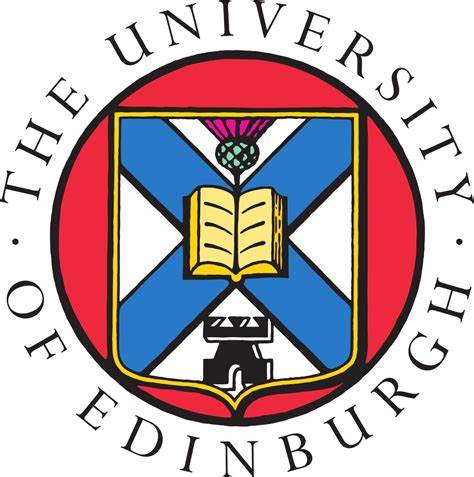 The University of EdinburghCollege of Medicine and Veterinary MedicineName of Applicant:UCAS Personal ID Number:School Name & Address:OVERALL PREDICTED OP GRADE (1-25)Year 12 SubjectsYear 12 SubjectsPredicted Grades 
Subject Subject Subject Subject Subject Subject Subject Subject Subject Subject Teacher’s Name:Teacher’s Signature:Date: